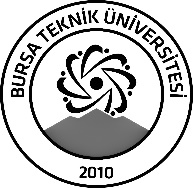 BURSA TEKNİK ÜNİVERSİTESİLİSANSÜSTÜ EĞİTİM ENSTİTÜSÜBURSA TEKNİK ÜNİVERSİTESİLİSANSÜSTÜ EĞİTİM ENSTİTÜSÜBURSA TEKNİK ÜNİVERSİTESİLİSANSÜSTÜ EĞİTİM ENSTİTÜSÜÖĞRENCİ BİLGİLERİÖĞRENCİ BİLGİLERİÖĞRENCİ BİLGİLERİÖĞRENCİ BİLGİLERİAdı- SoyadıAdı- SoyadıAbdifitah Mohamed ABDULLAHIAbdifitah Mohamed ABDULLAHIAnabilim DalıAnabilim DalıOrman MühendisliğiOrman MühendisliğiDanışmanıDanışmanıProf.Dr. Abdullah E. AKAY Prof.Dr. Abdullah E. AKAY SEMİNER BİLGİLERİSEMİNER BİLGİLERİSEMİNER BİLGİLERİSEMİNER BİLGİLERİSeminer AdıSeminer AdıUsing GIS-based Network Analysis Method for Safer Forest Transportation Planning   Using GIS-based Network Analysis Method for Safer Forest Transportation Planning   Seminer TarihiSeminer Tarihi08/01/202408/01/2024Seminer Yeri Seminer Yeri Zoom PlatformuSaat: 20:00Online Toplantı Bilgileri Online Toplantı Bilgileri Konu: Seminer: ABDIFITAH MOHAMED ABDULLAHIZaman: 8 Ocak 2024 20:00 İstanbulKatıl Zoom Toplantıhttps://us04web.zoom.us/j/73569413171?pwd=E3zH5su3wIjpKqWBax6AHuGMwN0GIh.1Toplantı Kimliği: 735 6941 3171Parola: 5E0gRQKonu: Seminer: ABDIFITAH MOHAMED ABDULLAHIZaman: 8 Ocak 2024 20:00 İstanbulKatıl Zoom Toplantıhttps://us04web.zoom.us/j/73569413171?pwd=E3zH5su3wIjpKqWBax6AHuGMwN0GIh.1Toplantı Kimliği: 735 6941 3171Parola: 5E0gRQAçıklamalar: Bu form doldurularak seminer tarihinden en az 3 gün önce enstitu@btu.edu.tr adresine e-mail ile gönderilecektir.Açıklamalar: Bu form doldurularak seminer tarihinden en az 3 gün önce enstitu@btu.edu.tr adresine e-mail ile gönderilecektir.Açıklamalar: Bu form doldurularak seminer tarihinden en az 3 gün önce enstitu@btu.edu.tr adresine e-mail ile gönderilecektir.Açıklamalar: Bu form doldurularak seminer tarihinden en az 3 gün önce enstitu@btu.edu.tr adresine e-mail ile gönderilecektir.